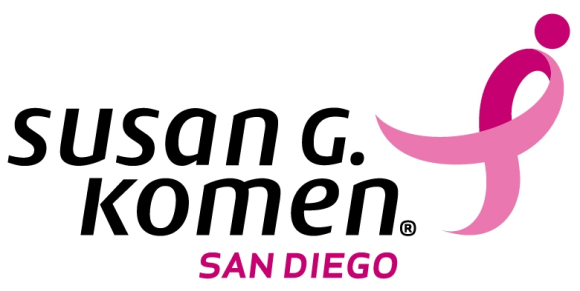 Digital Marketing Internship or VolunteerSan Diego CountyReports To: Director of Marketing and CommunicationsDepartment: MarketingPart Time: 15-20 hours per weekLocation: San Diego County, CAHome office: San Diego, CAPrimary PurposeSusan G. Komen San Diego is looking for a driven digital marketing intern. Your work will help Komen San Diego further there mission as the County’s largest funder of free breast cancer treatments and services, and is the only organization providing qualified women the free services they need for every step of the breast cancer journey. Digital Marketing Internship DutiesUpdate and present creative strategies to enhance the websiteWrite and edit blogsHelp provide content and strategic direction for Facebook, twitter, Instagram, LinkedIn and moreAssist with web analytics tools and your own insightsAssist with office management tasks as neededDigital Marketing Internship Marketing Specialist Skills RequiredMarketing or Health background in college and/or real world experience (personal accounts with social media will not be  considered as real world experience)Thorough understanding of WordpressA thorough understanding of MS Office, including Word, Power Point, and ExcelExcellent communication skills in person, over the phone, and in writingA passionate, positive, and willing-to-learn attitude Hire Date: Immediately		 To Apply: Please send your resume and cover letter annie@sdkomen.org  with: “Digital Marketing Internship” in the subject line. Qualified applicants will be contacted for an interview.Semester internships, this is an unpaid position. 